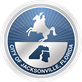 AgendaCity Council Special Committee on ResiliencySubcommittee on Infrastructure and Continuity of OperationsThursday, August 27, 20208:00 A.M. Call to OrderChairman DennisRoll call/quorum determinationJEA Resilience Plan Draft ReportHai Vu – JEA Water/Wastwater Systems Bond issue for infrastructure developmentCouncil Auditor’s OfficeCIP project list discussionPublic commentNext Meeting – date, time, topics for discussionChairman DennisAdjourn